AKCE NA ČERVENOslava Dne dětíVe středu 1. 6. 2022 jdeme s dětmi do parku na Šumburku, kde bude pro děti připraveno SVČ Tanvald: Dopoledne s večerníčkem. Děti se mohou těšit na večerníčkovou stezku a setkání s několika živými postavami.Děti potřebují batoh s pitíčkem a sportovní oblečení.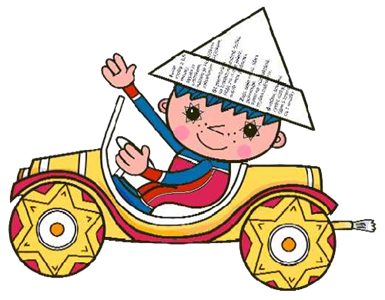 Pojďte děti budeme si hrátVe čtvrtek 2. 6. 2022 stráví děti, které nastupují v září do školy, příjemné dopoledne v ZUŠ. Čeká je malý koncert, seznámení s nástroji, zatančí si a ve výtvarném oboru si něco vyrobí.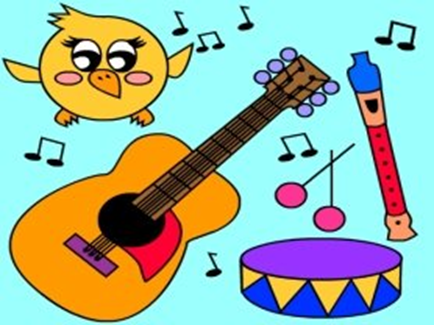 SVAČÍME V 7,30 HOD.  ODCHÁZÍME Z MŠ V 8,00 HOD.Fotografování v MŠV úterý 7. 6. 2022 se budeme fotografovat: společné foto tříd. Pokud budete mít zájem nahlaste tř. uč. foto se sourozencem apod.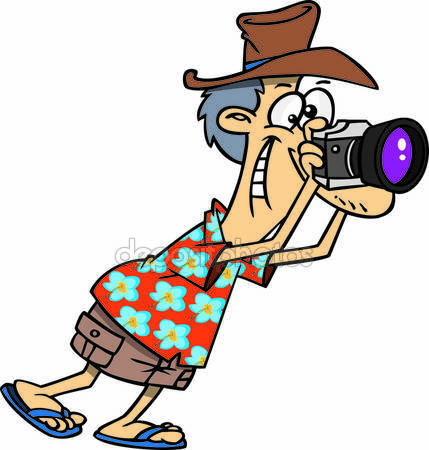 Maratonský běhVe středu 8. 6. 2022 jdeme s dětmi na závody v maratonském běhu. Závody se uskuteční za lesíkem. Děti potřebují sportovní oblečení.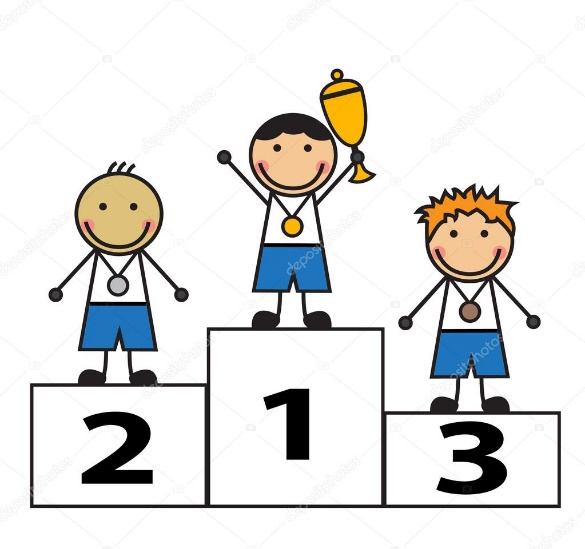 Školní výletVe čtvrtek 9.6. 2022 jedeme s dětmi do Nisa parku Vratislavice. Děti si užijí spousty dřevěných hracích prvků, vzduchových trampolín a kouzelnického vystoupení. Jídlo (svačina, oběd) a pití (lahev 2x 0,5 l) na školní výlet zajišťují rodiče.Odjezd: v 8,00 hod.Příjezd: cca 14,30 – 15,00 hod.V DEN ŠKOLNÍHO VÝLETU JE DĚTEM ODHLÁŠENO STRAVNÉ V MŠ!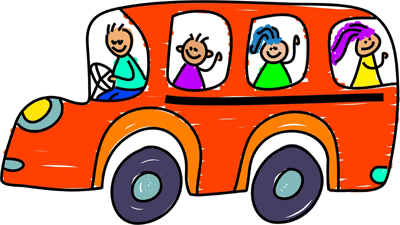 